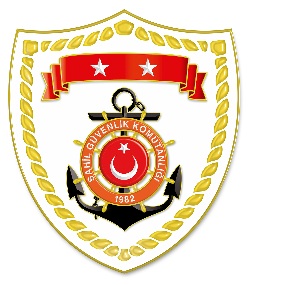 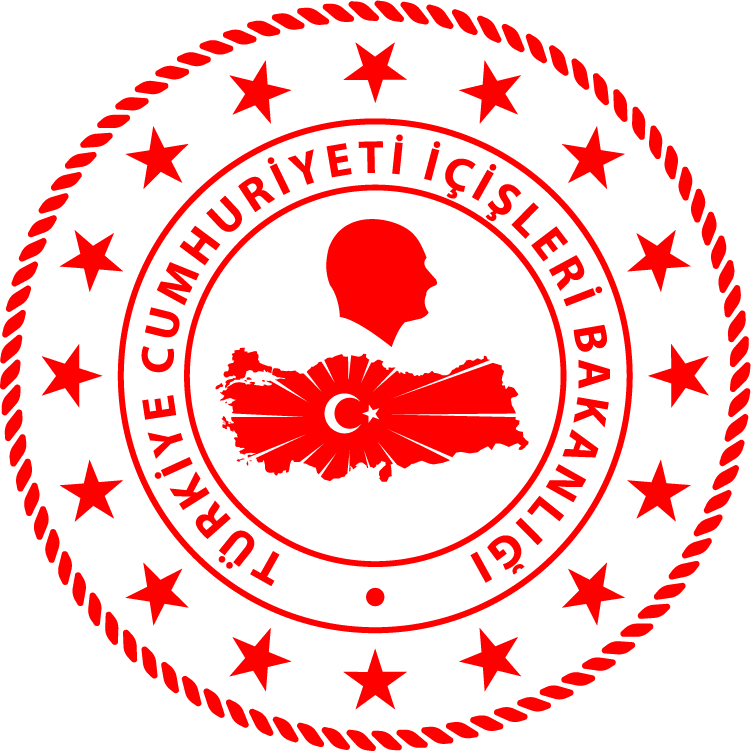 Marmara BölgesiS.NoTARİHTESPİTUYGULANAN İDARİ PARA CEZASI MİKTARI (TL)CEZANIN KESİLDİĞİİL/İLÇE-MEVKİİAÇIKLAMA121 Ağustos 2019Yasak sahada kara ve kıllı midye avcılığı yapmak(3 işlem)9.810İSTANBUL/Rumeli KavağıToplam 3 işleme 9.810 TL idari para cezası uygulanmıştır.